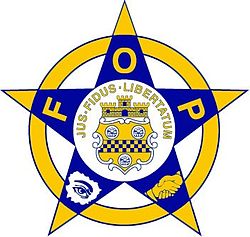 APPLICATION/RENEWAL FOR MEMBERSHIP BLACK DIAMOND LODGE RECREATION CENTER The following information is submitted in support of this application to indicate eligibility for membership.  If you are a returning member, please update info if necessary, otherwise fill out family member section.  This application must be submitted regardless of payment method.  THANKS!NAME:  _________________________________________________________HOME ADDRESS:  ________________________________________________HOME PHONE:  _________________  WORK PHONE:  __________________ EMAIL: _________________________________ CELL:___________________NAME OF SPOUSE:  ___________________________________________ OCCUPATION AND EMPLOYER OF SPOUSE:  ____________________ ________________________________________________________ FAMILY MEMBERS TO BE INCLUDED IN MEMBERSHIP ALL ADDITIONAL MEMBERS MUST BE A DEPENDENT OF THE APPLICANT AS DEFINED BY I.R.S. REGULATIONS NAME:  _________________________RELATION___________AGE____ NAME:  _________________________RELATION___________AGE____ NAME:  _________________________RELATION___________AGE____ NAME:  _________________________RELATION___________AGE____ NAME:  _________________________RELATION___________AGE____ The undersigned agrees that upon admission to membership, he or she will abide by all rules, regulation and by-laws of the Fraternal Order of Police, Black Diamond Lodge  SIGNATURE:  ___________________________________DATE__________________ Annual Recreation Center dues for 2024 are a total of $275.00, associate only dues continue to be $40.00. All fees are to be payable to Black Diamond Lodge 81, F.O.P. and mailed to PO Box 1287, Beckley, WV 25802. Fees can either be mailed or paid via PayPal, with an additional $11 fee, on our website under pool info. Membership will not be active until all fees are received and processed by the lodge secretary. For the 2024 pool season, a minimum membership, or equivalent, is required for the pool to operate.  Membership applications should include dues payment. While memberships will be accepted during the year, the minimum requirement must be met by April 15th.  Donations will be accepted to help reach the membership equivalent.  Should the minimum requirement not be met, all dues and donations will be returned.  Membership cards are kept on file with the lifeguards.  Further questions or concerns please contact us at blackdiamondpool81@gmail.com.  Please help us reach our goals so the pool may open.